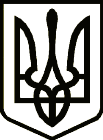 УкраїнаНОВГОРОД – СІВЕРСЬКА МІСЬКА РАДАЧЕРНІГІВСЬКОЇ ОБЛАСТІ(восьма позачергова сесія VIIІ скликання)РІШЕННЯ26 березня 2021 року                                                                                          № 131             Про розроблення детальногоплану території земельної ділянки по вулиці Залінійній    Розглянувши звернення Товариства з обмеженою відповідальністю «ГЛОБАЛ ЛОГІСТИК ГРУП» (код ЄДРПОУ 40752151) щодо розроблення детального плану території земельної ділянки (кадастровий номер 7423610000:00:005:0148) розташованої по вулиці Залінійній, 29  у місті Новгороді-Сіверському, керуючись статтями 10, 16, 19 Закону України               «Про регулювання містобудівної діяльності», статтею 17 Закону України             «Про основи містобудування»,статтями 25, 26, 59 Закону України «Про місцеве самоврядування в Україні», Наказом Міністерства регіонального розвитку, будівництва та житлово-комунального господарства України від 16.11.2011            № 290 «Про затвердження Порядку розроблення містобудівної документації» та враховуючи рекомендації постійної комісії міської ради з питань земельних відносин та екології, міська рада ВИРІШИЛА:	1. Розробити детальний план території земельної ділянки з кадастровим номером 7423610000:00:005:0148, загальною площею 0,9965га, яка розташована в межах населеного пункту - міста Новгорода-Сіверського, Чернігівської області по вулиці Залінійній, 29 з метою визначення містобудівних умов та обмежень забудови земельної ділянки.	2. Визначити замовником детального плану території Новгород-Сіверську міську раду Чернігівської області.	3. Фінансування робіт з розробленням детального плану території здійснити за рахунок коштів заявника, а саме, Товариства з обмеженою відповідальністю «ГЛОБАЛ ЛОГІСТИК ГРУП» (код ЄДРПОУ 40752151). 	4. Відділу містобудування та архітектури Новгород-Сіверської міської ради забезпечити організацію розроблення детального плану території.5. Розроблення та затвердження детального плану території проводити     з дотриманням вимог чинного законодавства. 6. Контроль за виконанням рішення покласти на постійну комісію міської ради з питань земельних відносин та екології. Міський голова                                                                        	Л. Ткаченко 